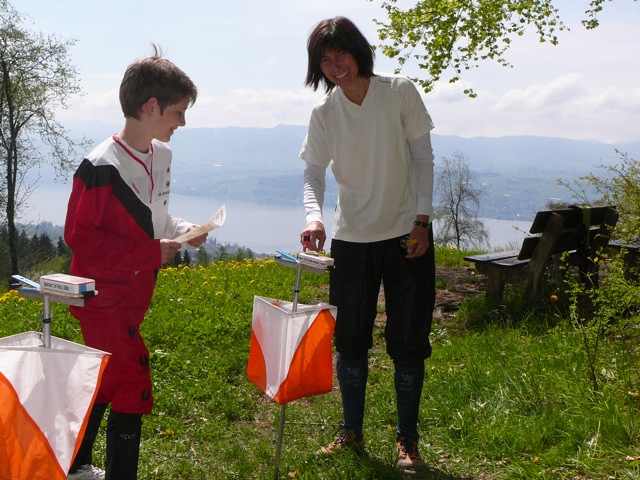 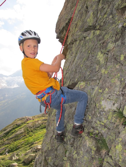 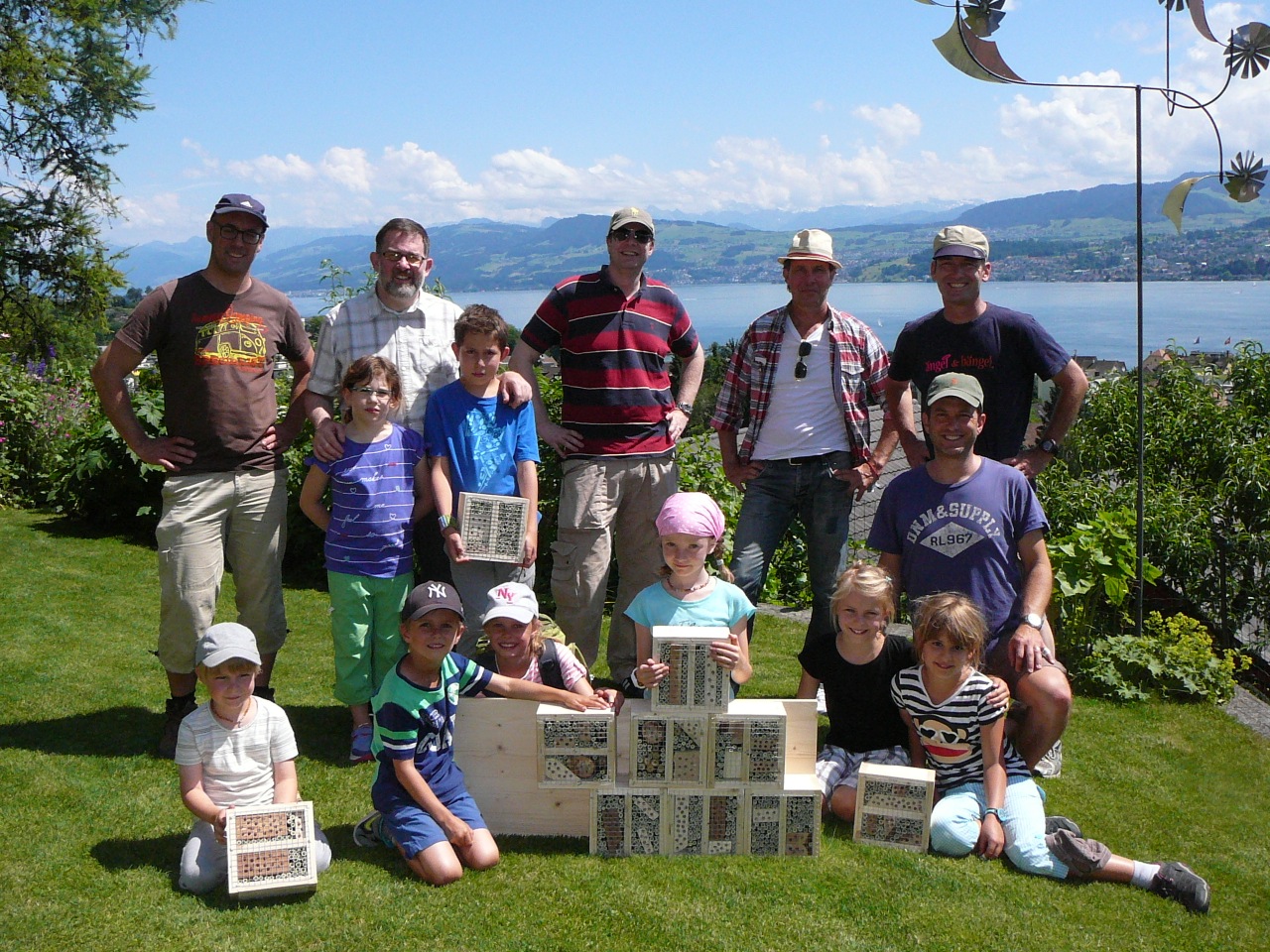 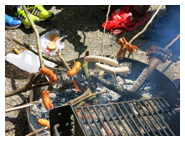 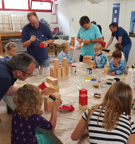 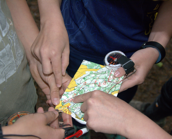 Wir sind ein Verein von über 100 Familien in Meilen, der Ihnen viel bietet:Wir fördern den Kontakt und Austausch unter Eltern resp. Familien in Meilen.Wir erweitern gezielt das bestehende Freizeitangebot für Familien und Kinder in Meilen.Wir bieten preiswerte und einmalige Erlebnisse für die ganze Familie.Wir tragen zu einem lebendigen und geselligen Dorfleben bei.Der Preis:	Mitgliederbeitrag beträgt CHF 35 pro Familie/JahrUnsere Angebote bieten Kindern ab Kindergarten gute Möglichkeiten mit den Eltern und anderen Familien aus Meilen gemeinsame Abenteuer zu erleben. Der Familien-Orientierungslauf, der Papitag, das Kletterwochenende.... es gibt viel zu tun.Anmeldungen – und auch Fragen - an Tobias Ziegler, tobias.ziegler@yahoo.ca Elternverein Meilen, Tobias Ziegler, Postfach 716, 8706 MeilenHomepage	www.evmeilen.chFacebook	www.facebook.com/evmeilen